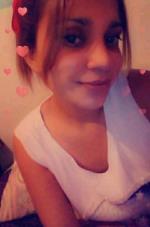 http://orianalarrea48.MiCVweb.comObjetivo Profesional[ Escribir Objetivo profesional ]ExperienciaVeterinaria anubis 1/2015-9/2018-- Selecciona -- ((Seleccionar))  Estética canina y atención al públicoFormaciónSecundario completo 11/2016BUP / COU (Bachillerato) / Secundaria . Informática y nuevas tecnologías Colegio República Argentina. Santa rosaHABILIDADES/CAPACIDADESFormación ComplementariaIdiomasInformáticaInformación adicional